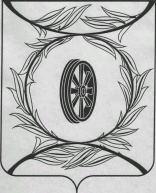 Челябинская областьСОБРАНИЕ ДЕПУТАТОВКАРТАЛИНСКОГО МУНИЦИПАЛЬНОГО РАЙОНАРЕШЕНИЕ от 28 декабря 2016  года  № 206                                                            О внесении изменений в решение Собрания депутатов Карталинского муниципального района от  27  января  2011 года  № 118Рассмотрев ходатайство главы Карталинского муниципального района, в соответствии с Федеральным законом от 23 мая 2016 года № 143-ФЗ «О внесении изменений в отдельные законодательные акты Российской Федерации в части увеличения пенсионного возраста отдельным категориям граждан», Собрание депутатов Карталинского муниципального района РЕШАЕТ:Внести в решение Собрания депутатов Карталинского муниципального района от 27 января 2011 года № 118 «О Положении  «О назначении и выплате пенсии за выслугу лет муниципальным служащим Карталинского муниципального района и порядке выплаты единовременного поощрения лицам, замещавшим муниципальные должности Карталинского муниципального района, достигшим пенсионного возраста и поощрения муниципальным служащим Карталинского муниципального района в связи с выходом на пенсию за выслугу лет» следующее изменение:в названии и пункте 1 решения слова: «и порядке выплаты единовременного поощрения лицам, замещавшим муниципальные должности Карталинского муниципального района, достигшим пенсионного возраста и поощрения муниципальным служащим Карталинского муниципального района в связи с выходом на пенсию за выслугу лет» исключить.Внести в Положение о назначении и выплате пенсии за выслугу лет муниципальным служащим Карталинского муниципального района, утвержденное указанным решением Собрания депутатов Карталинского муниципального района (далее именуется Положение) следующие изменения:в пункте 3 главы I слова «не менее 15 лет» заменить словами «продолжительность которого для назначения пенсии за выслугу лет в соответствующем году определяется согласно приложению 1 к настоящему Положению»;в пункте 7 главы II:в абзаце первом слова «не менее 15 лет и» заменить словами: «продолжительность которого для назначения пенсии за выслугу лет в соответствующем году определяется согласно приложению 1 к настоящему Положению, и при»;абзац второй после слов «по старости (инвалидности)» дополнить словами «в соответствии с частью 1 статьи 8 и статьями 9, 30-33 Федерального закона от 28 декабря 2013 года № 400-ФЗ «О страховых пенсиях»;дополнить абзацем следующего содержания:«Лицам, замещающим на постоянной основе муниципальные должности и должности муниципальной службы страховая пенсия по старости назначается по достижении ими в соответствующем году возраста, указанного в приложении 2 к настоящему Положению.»;в подпункте 2 пункта 11 главы IV слова «от 20» заменить словами «свыше 20»;дополнить Положение приложением 1 следующего содержания:«Приложение 1 к Положению о назначении и выплате пенсии за выслугу лет муниципальным служащимКарталинского муниципального района»Стаж муниципальной службы для назначения пенсии за выслугу летдополнить Положение приложением 2 следующего содержания:«Приложение 2 к Положению о назначении и выплате пенсии за выслугу лет муниципальным служащимКарталинского муниципального района»Возраст, по достижении которого назначается страховая пенсия по старости в период замещения государственных должностей, муниципальных должностей, должностей государственной гражданской и муниципальной службы_____________________________* V - возраст, по достижении которого гражданин приобрел право на назначение страховой пенсии по старости в соответствии с частью 1 статьи 8 и статьями 30 - 33 Федерального закона от 28 декабря 2013 года № 400-ФЗ «О страховых пенсиях».3.  Направить настоящее решение главе Карталинского муниципального района  для подписания и опубликования в газете «Карталинская новь».4. Разместить настоящее решение на официальном сайте администрации Карталинского муниципального района в сети Интернет.5. Настоящее решение вступает в силу со дня его официального  опубликования и распространяет свое действие на правоотношения, возникшие с 01 января 2017 года.Председатель Собрания депутатовКарталинского муниципального района 				       В. К. ДемедюкГлава Карталинского муниципального района					                   С. Н. ШулаевГод назначения пенсии за выслугу летСтаж для назначения пенсии за выслугу лет в соответствующем году201715 лет 6 месяцев201816 лет201916 лет 6 месяцев202017 лет202117 лет 6 месяцев202218 лет202318 лет 6 месяцев202419 лет202519 лет 6 месяцев2026 и последующие годы20 лет»;Год, в котором гражданин приобретает право на назначение страховой пенсии по старости в соответствии с частью 1 статьи 8 и статьями 30 - 33 Федерального закона от 28.12.2013 года № 400-ФЗ «О страховых пенсиях»Возраст, по достижении которого назначается страховая пенсия по старости в период замещения государственных должностей, муниципальных должностей, должностей государственной гражданской и муниципальной службыВозраст, по достижении которого назначается страховая пенсия по старости в период замещения государственных должностей, муниципальных должностей, должностей государственной гражданской и муниципальной службыГод, в котором гражданин приобретает право на назначение страховой пенсии по старости в соответствии с частью 1 статьи 8 и статьями 30 - 33 Федерального закона от 28.12.2013 года № 400-ФЗ «О страховых пенсиях»ЖенщиныМужчины2017V * + 6 месяцевV + 6 месяцев2018V + 12 месяцевV + 12 месяцев2019V + 18 месяцевV + 18 месяцев2020V + 24 месяцаV + 24 месяца2021V + 30 месяцевV + 30 месяцев2022V + 36 месяцевV + 36 месяцев2023V + 42 месяцаV + 42 месяца2024V + 48 месяцевV + 48 месяцев2025V + 54 месяцаV + 54 месяца2026V + 60 месяцевV + 60 месяцев2027V + 66 месяцевV + 60 месяцев2028V + 72 месяцаV + 60 месяцев2029V + 78 месяцевV + 60 месяцев2030V + 84 месяцаV + 60 месяцев2031V + 90 месяцевV + 60 месяцев2032 и последующие годыV + 96 месяцевV + 60 месяцев